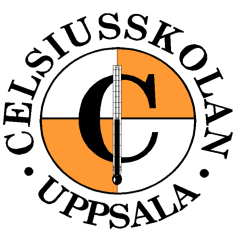 Uvecklingssamtal 5 (hösten åk 3)Namn: ____________________________________________________Klass: _____________	Datum: ____/__________  Tid: __________Uppföljning av utvecklingssamtal 4. Har du nått de mål vi satte upp under samtal 4?Vad vill du bli bättre på under årskurs 3?Hur kan du använda ditt sista läsår för att på bästa sätt förbereda dig för livet efter gymnasiet?Uppföljning av den individuella studieplanenhar du gjort förändringar vad gäller val och kurser sedan föregående mentorssamtal?kommer du att få ihop 2500 poäng eller saknas någon kurs?har du fått/riskerar du att få F i någon kurs? Påverkas gymnasiearbetet?lördagsskola?F-prövning?hur ser din närvaro ut?Är det något övrigt du vill ta upp?Vad behöver du arbeta extra mycket med till nästa samtal? Sätt upp ett eller flera mål. Hur ska du nå dessa mål? Vem ansvarar för att du når dit?Sammanfattning av samtalet.Samtal har ägt rum, datum……………………………….……………………………     …………………………….   ……………………………….Underskrift elev                        Mentor                                    Vårdnadshavare/förälder